Liste mit wahl-berechtigten beschäftigten Frauen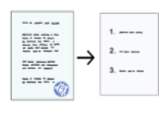 Diese beschäftigten Frauen wählen dieFrauen-Beauftragte. Diese beschäftigten Frauen können Wahl-Vorschläge machen.Das bedeutet: Sie können andere beschäftigte Frauen als Frauen-Beauftragte vorschlagen. Sie sind eine beschäftigte Frau in der Werkstatt?Und Ihr Name ist nicht auf der Liste?Dann informieren Sie den Wahl-Vorstand: Telefon:E-Mail:Adresse:© Lebenshilfe für Menschen mit geistiger Behinderung Bremen e.V., Illustrator Stefan Albers, Atelier Fleetinsel, 2013NummerNameVornameGruppe